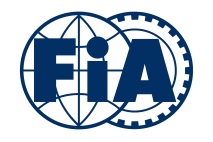 Passeport Technique HistoriqueVARIANTECette Variante s'ajoute au Passeport Technique Historique de base déjà délivré pour cette voiture. A ce titre, toutes les informations, restrictions, mises en garde, etc. de la fiche de base doivent également être appliquées à cette extension Variante.______________________________________________________________________________________________________Chaque page de cette fiche, ainsi que le bord de chaque photo, doit porter le cachet de l'ASN l'ayant délivrée.ASN Signataire :      	N° de fiche de base :      	N° de Variante :   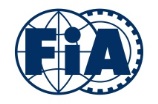 ASN Signataire :      	N° de fiche de base :      	N° de Variante :   Photos :Photo n°:   Photo n°:   ASN LOGOASN :      Numéro ASN de Fiche de Base :      Numéro de Variante :     VValable pour :   Nombre de pages de cette variante :   Numéros d'Articles      N° de fiche d’homologation FIA (si applicable) :      Description de la variante :Nous, le       , avons vérifié les informations portées sur cette fiche, et pour autant que nous le sachions, à la date de délivrance, confirmons que la voiture est en accord avec la spécification de période pour la marque et le modèle représentés.Nous, le       , avons vérifié les informations portées sur cette fiche, et pour autant que nous le sachions, à la date de délivrance, confirmons que la voiture est en accord avec la spécification de période pour la marque et le modèle représentés.Nous, le       , avons vérifié les informations portées sur cette fiche, et pour autant que nous le sachions, à la date de délivrance, confirmons que la voiture est en accord avec la spécification de période pour la marque et le modèle représentés.Date :       Nom et statut du signataire pour l'ASN : Signature du Demandeur :Signature pour l'ASN :Numéros d'ArticlesDescription de la variante :PHOTOGRAPHIE de resolution correcteNo polaroid9 cm x 13 cm PHOTOGRAPHIE de resolution correcteNo polaroid9 cm x 13 cm 